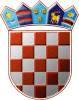 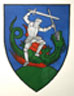         REPUBLIKA HRVATSKA                                                                                                                                                    MEĐIMURSKA ŽUPANIJAOPĆINA SVETI JURAJ NA BREGU                           OPĆINSKO VIJEĆEKLASA: 024-02/23-03/06URBROJ: 2109-16-03-23-20Pleškovec, 19. prosinca 2023.Na temelju članka 17. Zakona o ublažavanja i uklanjanju posljedica prirodnih nepogoda („Narodne novine“, broj 16/19) i članka 28. Statuta Općine Sveti Juraj na Bregu („Službeni glasnik Međimurske županije“, broj 08/21), Općinsko vijeće Općine Sveti Juraj na Bregu na svojoj 16. sjednici, održanoj 19. prosinca 2023. godine, donosiODLUKU O PRIHVAĆANJU PLANA DJELOVANJA U PODRUČJU PRIRODNIH NEPOGODA U 2024. GODINIZA PODRUČJE OPĆINE SVETI JURAJ NA BREGUČlanak 1.Prihvaća se Plan djelovanja u području prirodnih nepogoda u 2024. godini za područje Općine Sveti Juraj na Bregu.Članak 2.Plan djelovanja u području prirodnih nepogoda u 2024. godini za područje Općine Sveti Juraj na Bregu sastavni je dio ove Odluke.Članak 3.Ova Odluka stupa na snagu osmog dana od objave u „Službenom glasniku Međimurske županije“.                                                                                                           PREDSJEDNIK                                                                                                           Općinskog vijeća                                                                                                           Anđelko Kovačić